ЭКСКАВАТОР НАВЕСОЙ.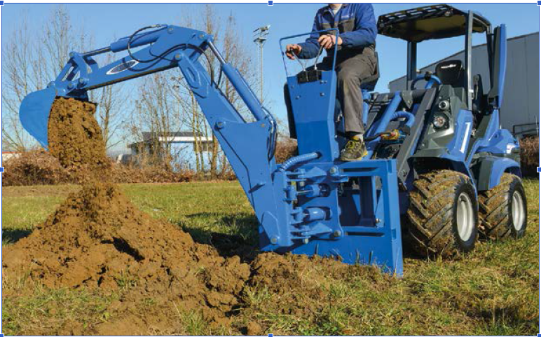 ОСОБЕННОСТИ И ПРЕИМУЩЕСТВА: 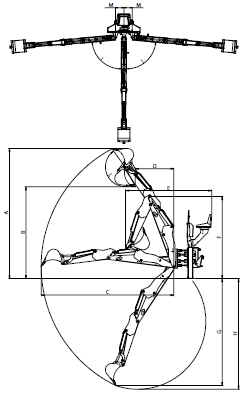 - мощный экскаватор с поворотом на 180 °;- высокий уровень обзора области копания.Экскаватор MultiOne - компактный, но мощный. Он идеально подходит для работ по благоустройству и озеленению, для канализационных систем и выемки септиков, прокладки траншей для водопровода и линий электропередачи и для многих других работ. Управление экскаватором гидравлическое с места оперетора расположенного над плитой минипогрузчика.                                                                          рекомендуемые модели                                     совместимы                                          не совместимыМодельПараметрыПараметрыПараметрыПараметрыПараметрыПараметрыПараметрыПараметрыПараметрыПараметрыПараметрыМодельA, ммB, ммC, ммD, ммE, ммF, ммG, ммH, ммI, °L, °M, мм215270217662709729189017492135221285172266260314122193204931208119842583267185172266МодельГлубина копанияШиринаМассаКодЦены215 с ковшом 40215см.-530кг.C890117260 с ковшом 40260см.-600кг.C890120ОпцииОпцииОпцииОпцииОпцииОпцииКовш 25 -2 зуба-25см.25кг.C890123Ковш 70 -5 зубьев-70см.47кг.C890124Зуб с болтовым креплением--1,7кг.C890007МодельСерииСерииСерииСерииСерииСерииСерииСерииСерииСерииСерииСерииСерииСерииСерииСерииМодель12455678910SDSDSDSD12*EZ7Модель1245.25.36789106,37,38,49,512*EZ7215260